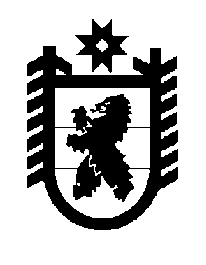 Российская Федерация Республика Карелия    ПРАВИТЕЛЬСТВО РЕСПУБЛИКИ КАРЕЛИЯПОСТАНОВЛЕНИЕот 6 мая 2019 года № 170-Пг. Петрозаводск Об утверждении Порядка                                                                              предоставления из бюджета Республики Карелия субсидий                    юридическим лицам (за исключением субсидий государственным (муниципальным) учреждениям), индивидуальным предпринимателям,                 а также физическим лицам – производителям товаров, работ, услуг                   на реализацию мероприятий по государственной поддержке малого                     и среднего предпринимательства (модернизацию системы                       поддержки экспортеров)В соответствии со статьей 78  Бюджетного кодекса Российской Федерации, постановлением  Правительства Российской Федерации                              от 6 сентября 2016 года № 887 «Об общих требованиях к нормативным правовым актам, муниципальным правовым актам, регулирующим предоставление субсидий юридическим лицам (за исключением субсидий государственным (муниципальным) учреждениям), индивидуальным предпринимателям, а также физическим лицам – производителям товаров, работ, услуг» Правительство Республики Карелия п о с т а н о в л я е т:Утвердить прилагаемый Порядок предоставления из бюджета Республики Карелия субсидий юридическим лицам (за исключением субсидий государственным (муниципальным) учреждениям), индивидуальным предпринимателям, а также физическим лицам – производителям товаров, работ, услуг на реализацию мероприятий по государственной поддержке малого и среднего предпринимательства (модернизацию системы поддержки экспортеров).           Глава Республики Карелия                                             			 А.О. ПарфенчиковУтвержденпостановлением ПравительстваРеспублики Карелияот 6 мая 2019 года № 170-ППорядокпредоставления из бюджета Республики Карелия субсидий юридическим 
лицам (за исключением субсидий государственным (муниципальным) учреждениям), индивидуальным предпринимателям, а также физическим 
лицам – производителям товаров, работ, услуг на реализацию мероприятий 
по государственной поддержке малого и среднего предпринимательства
(модернизацию системы поддержки экспортеров)1. Настоящий Порядок устанавливает процедуру и условия предоставления из бюджета Республики Карелия субсидий юридическим лицам (за исключением субсидий государственным (муниципальным) учреждениям), индивидуальным предпринимателям, а также физическим лицам – производителям товаров, работ, услуг на реализацию мероприятий по государственной поддержке малого и среднего предпринимательства (модернизацию системы поддержки экспортеров) 
в рамках подпрограммы 2  «Развитие малого и среднего предпринимательства» государственной программы Республики Карелия «Экономическое развитие и инновационная экономика», утвержденной постановлением Правительства Республики Карелия от 3 марта 2014 года № 49-П (далее – субсидия).2. Получателями субсидии являются юридические лица (кроме некоммерческих организаций), осуществляющие деятельность по реализации мероприятий по государственной поддержке малого и среднего предпринимательства (модернизации системы поддержки экспортеров) (далее – получатели субсидии).3. Субсидия предоставляется получателям субсидии в целях финансового обеспечения затрат на реализацию мероприятий по государственной поддержке малого и среднего предпринимательства (модернизации системы поддержки экспортеров).4. Субсидия предоставляется по результатам отбора Министерством экономического развития и промышленности Республики Карелия, до которого в соответствии с бюджетным законодательством как до получателя бюджетных средств доведены в установленном порядке лимиты бюджетных обязательств на предоставление субсидии на соответствующий финансовый год и плановый период (далее – отбор, Министерство). Порядок отбора устанавливается Министерством с учетом требований, указанных в пункте 6 настоящего Порядка.5. Предоставление субсидии осуществляется на основании соглашения (договора) о предоставлении субсидии, заключенного между Министерством и получателем субсидии в соответствии с типовой формой, установленной Министерством финансов Республики Карелия (далее – соглашение), предусматривающего согласие получателя субсидии на осуществление проверок Министерством и уполномоченным органом государственного финансового контроля соблюдения целей, условий и порядка предоставления субсидий.6. Получатели субсидии должны соответствовать следующим требованиям:1) на дату подачи документов для участия в отборе:у получателей субсидии должна отсутствовать неисполненная обязанность по уплате налогов, сборов, страховых взносов, пеней, штрафов, процентов, подлежащих уплате в соответствии с законодательством Российской Федерации о налогах и сборах;у получателей субсидии должна отсутствовать просроченная задолженность по возврату в бюджет Республики Карелия субсидий, бюджетных инвестиций, предоставленных в том числе в соответствии с иными правовыми актами, и иная просроченная задолженность перед бюджетом Республики Карелия;получатели субсидии не должны находиться в процессе реорганизации, ликвидации, банкротства;получатели субсидии не должны являться иностранными юридическими лицами, а также российскими юридическими лицами, в уставном (складочном) капитале которых доля участия иностранных юридических лиц, местом регистрации которых является государство или территория, включенные в утверждаемый Министерством финансов Российской Федерации перечень государств и территорий, предоставляющих льготный налоговый режим налогообложения и (или) не предусматривающих раскрытия и предоставления информации при проведении финансовых операций (офшорные зоны) в отношении таких юридических лиц, в совокупности превышает 50 процентов;получатели субсидии не должны получать средства из бюджета Республики Карелия на основании иных нормативных правовых актов или муниципальных правовых актов на цели, указанные в пункте 3 настоящего Порядка;2) на дату обращения за предоставлением субсидии:у получателей субсидии должна отсутствовать неисполненная обязанность по уплате налогов, сборов, страховых взносов, пеней, штрафов, процентов, подлежащих уплате в соответствии с законодательством Российской Федерации о налогах и сборах;у получателей субсидии должна отсутствовать неисполненная обязанность по уплате страховых взносов в государственные внебюджетные фонды;получатели субсидии должны выплачивать заработную плату работникам не ниже установленной Правительством Республики Карелия величины прожиточного минимума для трудоспособного населения Республики Карелия за квартал, предшествующий дате обращения за субсидией;у получателей субсидии должна отсутствовать просроченная задолженность по выплате заработной платы работникам.7. Субсидия предоставляется при соблюдении следующих условий:запрета приобретения получателями субсидии за счет средств субсидии иностранной валюты, за исключением операций, осуществляемых в соответствии с валютным законодательством Российской Федерации при закупке (поставке) высокотехнологичного импортного оборудования, сырья и комплектующих изделий, а также связанных с достижением целей предоставления средств субсидии иных операций, определенных нормативными правовыми актами, регулирующими порядок предоставления субсидий указанным юридическим лицам;принятия получателем субсидии обязательств по достижению значений показателей результативности предоставления субсидии, установленных Министерством в соглашении.8. Получатели субсидии для предоставления субсидии представляют в Министерство следующие документы:заявку на предоставление из бюджета Республики Карелия субсидии по форме, установленной Министерством;справку о соответствии получателя субсидии требованиям, установленным настоящим Порядком.9. Министерство рассматривает документы, указанные в пункте 8 настоящего Порядка, в течение 10 рабочих дней со дня поступления указанных документов в Министерство и принимает решение о предоставлении субсидии либо об отказе в предоставлении субсидии.10. Основаниями для отказа получателю субсидии в предоставлении субсидии являются:несоответствие представленных получателем субсидии документов требованиям и условиям, определенным настоящим Порядком, или непредставление (представление не в полном объеме) указанных документов;недостоверность представленной получателем субсидии информации.11. Соглашение заключается в течение 5 рабочих дней со дня принятия решения о предоставлении субсидии.12. Размер субсидии устанавливается законом Республики Карелия о бюджете Республики Карелия на соответствующий финансовый год и плановый период и в 2019 году составляет 43 373 200 рублей.13. Субсидия направляется на развитие центра координации поддержки экспортно ориентированных субъектов малого и среднего предпринимательства, являющегося юридическим лицом или структурным подразделением юридического лица, которое относится к инфраструктуре поддержки малого и среднего предпринимательства или инфраструктуре поддержки внешнеэкономической деятельности и одним из учредителей которого является Республика Карелия, в целях осуществления расходов на оплату труда, начислений на оплату труда, приобретения основных средств для оборудования рабочих мест административно-управленческого персонала, приобретения расходных материалов, оказания информационно-аналитической, консульта-ционной, организационной и финансовой поддержки внешнеэкономической деятельности субъектов малого и среднего предпринимательства, содействия привлечению инвестиций и выходу экспортно ориентированных субъектов малого и среднего предпринимательства на международные рынки.14. Перечисление субсидии производится ежеквартально в соответствии с графиком перечисления субсидии, являющимся приложением к соглашению, на расчетные или корреспондентские счета, открытые получателям субсидии в учреждениях Центрального банка Российской Федерации или кредитных организациях.15. Перечень показателей результативности предоставления субсидии, сроки и форма представления получателем субсидии отчетности о достижении установленных показателей результативности, отчетности об осуществлении расходов, источником финансового обеспечения которых является субсидия, устанавливаются Министерством в соглашении.16. Контроль за соблюдением условий, целей и порядка предоставления субсидии осуществляется Министерством и уполномоченным органом государственного финансового контроля в соответствии с законодательством.17. За нарушение получателем субсидии условий, целей и порядка предоставления субсидии, выявленное по фактам проверок, проведенных Министерством и (или) уполномоченным органом государственного финансового контроля, предусматриваются следующие меры ответственности:возврат субсидии в бюджет Республики Карелия в случае:нецелевого использования – в полном объеме;нарушения условий, установленных при ее предоставлении, – в объеме субсидии, полученной в период текущего финансового года, в котором установлено нарушение;недостижения значений показателей результативности предоставления субсидии – в размере, установленном пунктом 20 настоящего Порядка.В случае установления Министерством фактов нарушения условий, целей и порядка предоставления субсидии получатель субсидии возвращает субсидию в бюджет Республики Карелия по коду доходов бюджетной классификации, указанному в соглашении, в течение 10 рабочих дней со дня получения акта проверки Министерства.В случае, когда факты нарушения условий, целей и порядка предоставления субсидии установлены уполномоченным органом государственного финансового контроля, получатель субсидии возвращает в бюджет Республики Карелия субсидию в сроки и в порядке, установленные уполномоченным органом государственного финансового контроля, или в течение 30 дней со дня получения его представления, если срок не указан.18. В случае если получателем субсидии по состоянию на 31 декабря текущего финансового года допущено нарушение обязательств, предусмотренных соглашением в соответствии с пунктом 7 настоящего Порядка, объем средств, подлежащих возврату в бюджет Республики Карелия в срок до 1 марта очередного финансового года (Vвозврата), рассчитывается по формуле:Vвозврата = Vсубсидии x k x m / n,,где:Vсубсидии – объем субсидии;m – количество показателей результативности предоставления субсидии, у которых индекс, отражающий уровень недостижения i-го показателя результативности предоставления субсидии, имеет положительное значение;n – общее количество показателей результативности предоставления субсидии;k – коэффициент возврата субсидии.Коэффициент возврата субсидии рассчитывается по формуле:k = SUM Di / m,где:Di – индекс, отражающий уровень недостижения i-го показателя результативности предоставления субсидии.Индекс, отражающий уровень недостижения i-го показателя результативности предоставления субсидии, определяется по формуле:Di = 1 – Ti / Si,где:Ti – значение i-го показателя результативности предоставления субсидии, фактически достигнутое на отчетную дату;Si – плановое значение i-го показателя результативности предоставления субсидии, установленное соглашением.19. В случае образования не использованного в отчетном финансовом году остатка субсидии на финансовое обеспечение затрат и отсутствия решения Министерства, принятого по согласованию с уполномоченным органом государственного финансового контроля, о наличии потребности в указанных средствах данные неиспользованные средства подлежат возврату в бюджет Республики Карелия по коду доходов бюджетной классификации, указанному в соглашении, в течение 10 рабочих дней со дня получения требования Министерства.20. В случае если неиспользованный остаток субсидии не перечислен в бюджет Республики Карелия, указанные средства подлежат взысканию в судебном порядке._______